	   AESH 
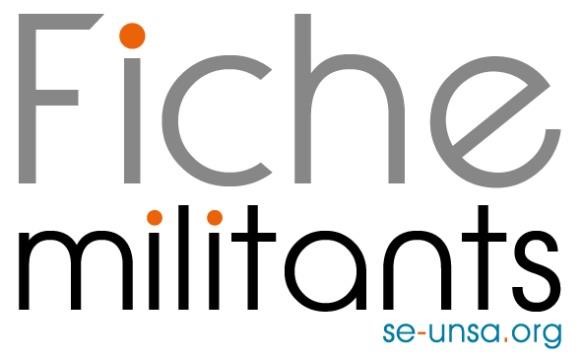 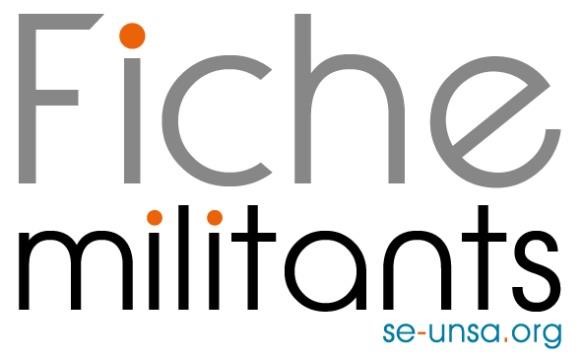 			Nouvelle Grille de Rémunération1er octobre 2021EchelonIndice net (indice majoré)Indice brutDurée dans l’indiceNet approché mensuel 100%Net approché mensuel 62%13413683 ans1292,10801,1123453743 ans1307,26810,5033553883 ans1345,15834,0043654043 ans1383,05857,4953754223 ans1420,94880,9863854373 ans1458,83904,4773954503 ans1496,72927,9784054633 ans1534,61951,4694154783 ans1572,50974,95104254933 ans1610,40998,4511435505-1648,291021,90